NOMBRE DE LA ORGANIZACIÓN:	NOMBRE DEL PROYECTO:	_________________________________________Nombre completo y firma del representante legal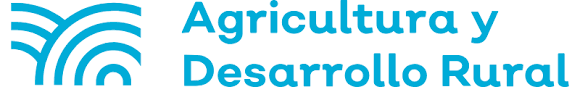 LISTADO DE SOCIOS INTEGRANTES EN EL CASO DE PERSONAS MORALESANEXO VII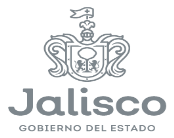 LISTA DE SOCIOS INTEGRANTESLISTA DE SOCIOS INTEGRANTESLISTA DE SOCIOS INTEGRANTESLISTA DE SOCIOS INTEGRANTESLISTA DE SOCIOS INTEGRANTESLISTA DE SOCIOS INTEGRANTESLISTA DE SOCIOS INTEGRANTESLISTA DE SOCIOS INTEGRANTESNO. CONSECUTIVOAPELLIDO PATERNOAPELLIDO MATERNONOMBRE(S)CURPRFCEDADSEXO12345678910